PAC Conference 2018: Additional InformationWe look forward to welcoming you to the Public Administration Committee conference 2018 at Northumbria University, Newcastle-upon-Tyne. We hope you find the following information useful and we look forward to seeing you in Newcastle in September. Would all delegates please ensure they are registered to attend the conference. Registration details can be found at (https://store.northumbria.ac.uk/conferences-and-events/campus-services/academic-conference/public-administration-committee-pac-annual-conference). Please ensure you register as soon as possible. The closing date for registration is 1st September 2018. As PhD students and Northumbria University delegates qualify for free entry to the conference, the conference organisers will register these delegates before the deadline. A reduced fee of £100 applies to retired/ emeritus attendees.The conference dinner will take place in the Great Hall; Sutherland Building (marked 26 on map).  Information on the host city, Newcastle-upon-Tyne, including events and things to do can be found at the following link: https://www.newcastlegateshead.com/. Useful information on how to arrive at Northumbria University can be found on the following link: https://www.northumbria.ac.uk/study-at-northumbria/visit-northumbria/getting-here/getting-here/getting-here/ Please note the location of the conference is Ellison Building Block A (marked 7a on map) and NOT Newcastle Business School. Registration takes place in the Computer Information Sciences (CIS) Building reception (marked 32 on map).If you are presenting a paper at the conference, please be aware that each speaker will be allocated 15 minutes to discuss their paper to allow time for discussion. All rooms have PowerPoint facilities available. Places are limited for the walking tour of Newcastle and places will be allocated on a first come first served basis. For further information and to reserve a place contact Professor John Fenwick (john.fenwick@northumbria.ac.uk) and not the conference organisers.  Delegates are reminded that they join the walk at their own risk.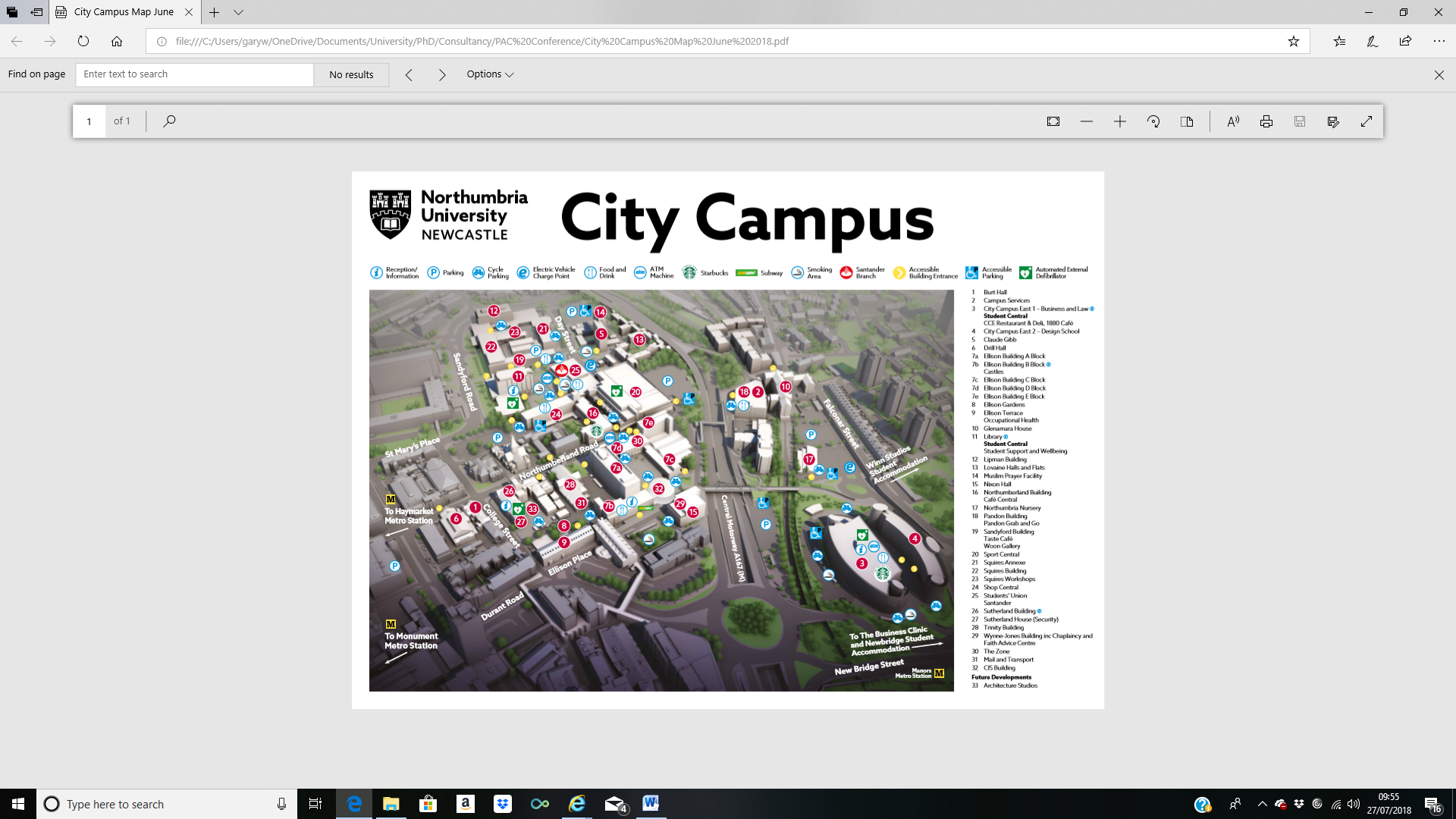 